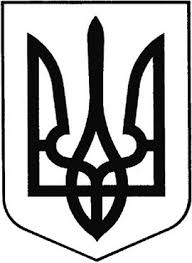                    ГРEБІНКІВСЬКА СEЛИЩНА РАДА                   Білоцeрківського району Київської області                           ВИКОНАВЧИЙ КОМІТЕТ                                   Р О З П О Р Я Д Ж Е Н Н Явід 06 травня 2022 року              смт Гребінки                           №61-ОДПро відзначення в  Гребінківській                                                             селищній територіальній  громаді                                                                       Дня пам’яті  та примирення Відповідно до  статті 1 Закону України «Про увічнення перемоги над нацизмом у Другій світовій війні 1939-1945 років»,  відповідно до пункту 20 частини 4 статті 42 Закону України «Про місцеве самоврядування в Україні», з метою належного відзначення у 2022 році Дня пам’яті та примирення і Дня перемоги над нацизмом у Другій світовій війні, 77-ї річниці перемоги над нацизмом у Другій світовій війні та вшанування подвигу Українського народу в боротьбі за свободу, увічнення пам'яті загиблих у Другій світовій війні:Затвердити план заходів щодо  відзначення Дня пам’яті та примирення і 77-ї річниці перемоги над нацизмом у Другій світовій війні (далі-Заходи) в адміністративному центрі Гребінківської селищної територіальної громади смт Гребінки та у старостинських округах (додаток 1)        	  4. Контроль за виконанням цього розпорядження залишаю за собою.Селищний голова                                                      Роман ЗАСУХАДодаток 1Розпорядження селищного голови від 06.05.2022 р. №61-ОДПЛАНЗаходів з відзначення у 2022 році Дня пам’яті та примирення та 77-ї річниці перемоги над нацизмом у Другій світовій війніЗабезпечити підготовку та проведення у населених пунктах Гребінківської селищної ради урочистих та культурно-масових заходів: мітингів, покладання квітів, зустрічей з ветеранами Другої світової війни та праці                                                             Відділ освіти,Відділ загально-організаційної     роботи та управління персоналом                                                             Старости старостинських округів                                                             08 травня 2022 рокуОрганізувати з нагоди Дня пам’яті та примирення проведення поминального молебню та участю посадових осіб селищної ради, ветеранів Другої світової війни та праці, учасників антитерористичної операції, громадських об’єднань.Відділ освіти,Відділу загально-організаційної роботи та управління персоналом08 травня 2022 рокуЗ нагоди Дня пам’яті та примирення забезпечити організацію та проведення мітингу та покладання квітів до пам’ятника загиблим.Старости старостинських округів, відділ загально-організаційної роботи та управління персоналом, відділу освіти08 травня 2022 рокуЗабезпечити упорядкування та утримання у належному стані меморіалів, пам’ятників, братських могил та інших місць поховання захисників Вітчизни.Старости старостинських округів, відділу економічного розвитку, житлово-комунального господарства, капітального будівництва та інфраструктури08 травня 2022 рокуПровести мітинг-реквієм з нагоди вшанування 77-ї річниці  Перемоги над нацизмом у Другій світовій війні.Відділ освіти,Відділ загально-організаційної роботи та управління персоналом08 травня 2022 рокуСелищний голова                                                      Роман ЗАСУХА